Nom/N° : 		Date : 	CALENDRIER DE SUIVI 20121 verre standard équivaut à1 verre standard équivaut à1 verre standard équivaut à1 verre standard équivaut à1 verre standard équivaut à1 verre standard équivaut à1 verre standard équivaut à1 verre standard équivaut à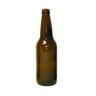 une canette/
bouteille de bière de 33 cl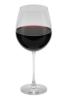 un verre de vin ordinaire (12°) 
de 15 cl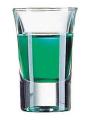 4 cl d'alcool fort (ex. : rhum, vodka, whisky)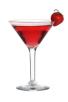 4 cl d'alcool fort, sec ou sous forme de cocktail Complétez ce qui suit :Date de début (jour 1) :		Date de fin (hier) :		JOUR	MOIS	ANNÉE	JOUR	MOIS	ANNÉE2012DIMLUNMARMERJEUVENSAM1 Jour de l'an23456  Épiphanie7J
A
N891011121314J
A
N15161718192021J
A
N222324252627282930311234F
E
V567891011F
E
V121314 Saint-Valentin 15161718F
E
V1920 21 Mardi gras22232425262728291 23M
A
R456 78910M
A
R11121314151617M
A
R1819202122232425262728293031A
V
R123456 7  A
V
R8 Pâques9101112 13 14A
V
R151617181920212223242526272829301 Fête du travail2345M
A
I6 78 Armistice 19459101112M
A
I1314151617 Ascension1819M
A
I2021222324252627 Pentecôte282930312012DIMLUNMARMERJEUVENSAM12J
U
I3 Fêtes des mères456 789J
U
I10111213141516J
U
I17 Fête des Pères18192021222324252627282930J
U
I
L123 4 567J
U
I
L891011121314 Fête nationaleJ
U
I
L15161718192021222324252627282930311234A
O
U56 7891011A
O
U12131415 Assomption161718A
O
U192021222324252627282930311S
E
P23 45678S
E
P9101112131415S
E
P1617 181920212223242526272829O
C
T30123456O
C
T78 910111213O
C
T1415161718192021222324252627282930 311 Toussaint23N
O
V456 789 10 N
O
V11 Armistice 1918121314 151617N
O
V1819202122 23242526272829301D
E
C2345678D
E
C9 101112131415 D
E
C16171819202122232425 Noël262728293031 Saint-Sylvestre